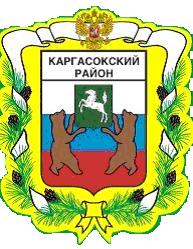 МУНИЦИПАЛЬНОЕ ОБРАЗОВАНИЕ «Каргасокский район»ТОМСКАЯ ОБЛАСТЬАДМИНИСТРАЦИЯ КАРГАСОКСКОГО РАЙОНААдминистрация Каргасокского района постановляет:УТВЕРЖДЕНпостановлением Администрации Каргасокского района от 06.06.2017 № 151ПриложениеПорядокпредоставления субсидий юридическим лицам (за исключением субсидий государственным (муниципальным) учреждениям), индивидуальным предпринимателям, физическим лицам,осуществляющим речные перевозки граждан между поселениями муниципального образования «Каргасокский район»1. Субсидии юридическим лицам (за исключением субсидий государственным (муниципальным) учреждениям), индивидуальным предпринимателям, физическим лицам (далее по тексту – организациям) предоставляются на безвозмездной и безвозвратной основе в целях возмещения затрат, непосредственно связанных с речными перевозками граждан между поселениями муниципального образования «Каргасокский район» внутренним водным транспортом.2. Субсидии предоставляются в пределах бюджетных ассигнований и лимитов бюджетных обязательств, предусмотренных в бюджете муниципального образования «Каргасокский район» на текущий финансовый год и плановый период, согласно структуре бюджетной классификации расходов бюджета муниципального образования по разделу «Национальная экономика», подразделу «Транспорт», целевой статье расходов «Субсидирование пассажирских перевозок внутри Каргасокского района».3. Главным распорядителем бюджетных средств, предоставляющим данные субсидии, является Муниципальное казенное учреждение Управление финансов Администрации Каргасокского района (Далее – Главный распорядитель).4.   Критерием отбора организаций, имеющих право на получение субсидий из бюджета муниципального образования «Каргасокский район», является осуществление юридическим лицом, индивидуальным предпринимателем, физическим лицом  регулярных перевозок граждан внутренним водным транспортом между поселениями муниципального образования «Каргасокский район» по расписаниям, согласованным Администрацией Каргасокского района.5.  Условиями предоставления субсидий является:1) соответствие организации критерию отбора, указанному в п. 4 настоящего Порядка;2) предоставление Главному распорядителю следующих документов:-заявление, подписанное руководителем посредника и заверенное печатью, с просьбой предоставить субсидию с указанием реквизитов расчетного счета для перечисления денежных средств и объема требуемых средств;-учредительные документы или их копии, заверенные руководителем организации (предоставляются один раз при первом обращении организации в случае, если не произошло изменений в данных документах);-заверенные руководителем организации копии расписаний перевозок пассажиров речным транспортом, согласованных с Администрацией Каргасокского района;-заверенную руководителем организации копию лицензии на пассажирские перевозки внутренним водным  транспортом ;3) заключение Соглашения между Главным распорядителем и организацией о предоставлении субсидии в соответствии с типовой формой, установленной приказом Управления финансов АКР;4)  организация не является иностранным юридическим лицом, а также российским юридическим лицом, в уставном капитале которого доля участия иностранных юридических лиц, местом регистрации которых является государство или территория, включенные в утвержденный Министерством финансов Российской Федерации перечень государств и территорий, предоставляющих льготный налоговый режим налогообложения и (или) не предусматривающих раскрытия и предоставления информации при проведении финансовых операций (Офшорные зоны) в отношении таких юридических лиц, в совокупности превышает 50 процентов;5) подтверждение отсутствия у организации  на первое число месяца, предшествующего месяцу, в  котором заключается Соглашение, задолженности  по  налогам,  сборам  и  иным  обязательнымплатежам  в бюджеты бюджетной системы Российской Федерации, срок исполнения по которым наступил в соответствии с законодательством Российской Федерации;6) отсутствие просроченной задолженности перед бюджетом муниципального образования «Каргасокский район» на первое число месяца, предшествующего месяцу, в котором заключается Соглашение;  7)   организация  не  находится в процессе реорганизации, ликвидации, банкротства   и   не   имеет  ограничений  на  осуществление  хозяйственной деятельности ;8)  организация  не является получателем средств из районного бюджета  в  соответствии с иными  муниципальными  правовыми актами на цели,указанные в п.1 настоящего Порядка.9) установление показателей результативности в Соглашении о предоставлении субсидии.	6.  Специалист Главного распорядителя, ответственный за проверку документов, предоставляемых организацией, в целях установления соответствия (или несоответствия) организации критериям отбора, указанным в  п. 4 настоящего Порядка, а также условиям, указанным в подпунктах 4,7 пункта 5 настоящего Порядка, запрашивает сведения (выписку из единого государственного реестра юридических лиц (или единого государственного реестра индивидуальных предпринимателей) с официального сайта Федеральной налоговой службы www.nalog.ru.Для подтверждениясоответствия организации  условию, установленному подпунктом 5 пункта 5 настоящего Порядка,  специалист Главного распорядителя осуществляет межведомственный запрос в Федеральный орган исполнительной власти , осуществляющий функции по контролю и надзору за соблюдением законодательства о налогах и сборах, за правильностью исчисления, полнотой и своевременностью внесения в соответствующий бюджет налогов и сборов, в государственный орган по контролю за правильностью исчисления, полнотой и своевременностью уплаты (перечисления) страховых взносов в государственные внебюджетные фонды.7. В случае соответствия организации требованиям и условиям, указанным в пунктах 4 и 5 настоящего Порядка,   Главный распорядитель в срок не позднее 10 рабочих дней с даты подачи организацией документов, указанных в подпункте 2) пункта 5 настоящего Порядка заключает с организацией Соглашение о предоставлении субсидии .Соглашение заключается в соответствии с Типовой формой, утвержденной приказом Управления финансов АКР №8 от 3 марта 2017 г.8.  Организациям, имеющим право на получение субсидий, отказывается в предоставлении субсидий в случае:1) несоответствия представленных документов установленным требованиям; непредставление (представление не в полном объеме) указанных в п.п. 2 п.5 документов;2) недостоверности представленной организацией информации. Недостоверной признается информация, содержащая ложные сведения.9.   Размер субсидии на возмещение затрат, связанных с перевозкой населения между поселениями в границах муниципального образования «Каргасокский район» внутренним водным транспортом, определяется как сумма затрат, связанных с перевозкой населения между поселениями в границах муниципального образования «Каргасокский район» внутренним водным транспортом за минусом полученного дохода.Размер субсидии рассчитывается по формуле:S = Z – B, где S - Размер субсидии на возмещение затрат, связанных с осуществлением речных перевозок населения между поселениями в границах муниципального образования «Каргасокский район» внутренним водным транспортом, руб.;Z – сумма затрат, связанных с осуществлением речных перевозок населения между поселениями в границах муниципального образования «Каргасокский район» внутренним водным транспортом за период, за который планируется получение субсидии на возмещение затрат, без учета амортизации основных средств,  руб.;B – полученный доход от  осуществления речных перевозок населения между поселениями в границах муниципального образования «Каргасокский район» внутренним водным транспортом за период, за который планируется получение субсидии на возмещение затрат, руб.10. Для получения средств субсидии организация ежемесячно, до 25 числа месяца, следующего заотчетным, представляет Главному распорядителю расчет объема требуемых средств за прошедший месяц по форме, согласно приложению к настоящему Порядку.Главный распорядитель в течение 10 рабочих дней после полученияуказанных документов, проведя их проверку и проверку соблюдения условий подпунктов 7), 8) пункта 5 настоящего Порядка, осуществляет перечисление субсидии на расчетный счет организации, открытый в кредитной организации.11.   Организация до 1 февраля года, следующего заотчетным, представляет Главному распорядителю отчет об исполнении показателей результативности предоставления субсидий по форме,  им установленной.12. Главный распорядитель и Орган  муниципального финансового контроля в обязательном порядке проводят проверку соблюдения условий, целей и порядка предоставления субсидий, предоставленных на цели, определенные в пункте 1 настоящего Порядка.13. В случае нарушения условий, целей и порядка предоставления субсидий, установленных  настоящим Порядком, организация  обязана возвратить средства перечисленной субсидии в течение 20 рабочих дней с даты получения письма от Главного распорядителя или Органа муниципального финансового контроля с указанием причин возврата субсидии в полном размере. При выявлении наличия остатков субсидии, неиспользованной в отчетном году, в случаях, предусмотренных Соглашением о предоставлении субсидии, организация обязана возвратить средства в размере неиспользованного остатка субсидии в течение 10 рабочих дней после получения уведомления.В случае недостижения показателей результативности предоставления субсидий организация  обязана вернуть часть субсидии, рассчитанную по следующей формуле:Св = 0,01 х С х (1 – Пф/Ппл),   где:С – сумма полученной за отчетный год субсидии, рублей;Св – сумма субсидии, подлежащая возврату, рублей;Пф –  фактический показатель результативности предоставления субсидии за отчетный год;Ппл – плановый показатель результативности предоставления субсидии на отчетный год.14. Возврат субсидии осуществляется на единый счет бюджета муниципального образования «Каргасокский район».15. В случае, если по результатам проверки первичных документов организации, подтверждающих доходы и расходы, принятые для расчета размера субсидии за отчетный финансовый год, будет выявлена недоплата субсидии, Управление финансов Администрации Каргасокского района обязано в течение 10 дней после получения соответствующего заявления от организации перечислить сумму недоплаты огганизации.Приложение  к ПорядкуРасчет размера субсидии в целях возмещения затрат, связанных с осуществлением речных перевозок граждан между поселениями  муниципального образования «Каргасокский район» внутренним водным транспортомПериод субсидирования __________________________________  _______________________________________________________________Талоны, на перевозку отдельных (льготных) категорий граждан, выданных в соответствии с Решением Думы Каргасокского района от 25.04.2007 №228 «Об оказании адресной помощи отдельным категориям граждан на проезд речным транспортом»ПОСТАНОВЛЕНИЕПОСТАНОВЛЕНИЕПОСТАНОВЛЕНИЕ06.06.2017№ 151с. Каргасокс. КаргасокОб утверждении Порядка предоставления субсидий юридическим лицам (за исключением субсидий государственным (муниципальным) учреждениям), индивидуальным предпринимателям, физическим лицам, осуществляющим  речные перевозки граждан между поселениями муниципального образования «Каргасокский район», признании утратившими силу отдельных постановлений Администрации Каргасокского районаВ целях урегулирования отношений, связанных с предоставлением субсидий из бюджета муниципального образования «Каргасокский район» в соответствии со ст. 78 Бюджетного кодекса Российской Федерации, Уставом муниципального образования «Каргасокский район», а также решением Думы Каргасокского района о бюджете муниципального образования «Каргасокский район»В целях урегулирования отношений, связанных с предоставлением субсидий из бюджета муниципального образования «Каргасокский район» в соответствии со ст. 78 Бюджетного кодекса Российской Федерации, Уставом муниципального образования «Каргасокский район», а также решением Думы Каргасокского района о бюджете муниципального образования «Каргасокский район»Утвердить Порядок предоставления субсидий юридическим лицам (за исключением субсидий государственным (муниципальным) учреждениям), индивидуальным предпринимателям, физическим лицам, осуществляющим речные  перевозки граждан между поселениями  муниципального образования «Каргасокский район» согласно приложению к настоящему постановлению.Признать утратившими силу Постановления Администрации Каргасокского района:- от 26.12.2011 №273 «Об утверждении Положения  предоставления субсидий юридическим лицам (за исключением субсидий государственным (муниципальным) учреждениям), индивидуальным предпринимателям, физическим лицам,осуществляющим  речные перевозки населения между поселениями в границах муниципального образования «Каргасокский район» внутренним водным транспортом и признании утратившим силу постановления Администрации Каргасокского района от 07.09.2011 №214»;- от 07.06.2013 №155 «О внесении изменений в отдельные постановления Администрации Каргасокского района и о признании утратившими силу отдельных постановлений Администрации Каргасокского района»;- от 16.04.2014 №74 «О внесении изменений в Постановление Администрации Каргасокского района от 26.12.2011 №273 «Об утверждении Положения предоставления субсидий юридическим лицам (за исключением субсидий муниципальным учреждениям), индивидуальным предпринимателям, физическим лицам в целях возмещения затрат, связанных с осуществлением речных перевозок населения между поселениями в границах муниципального образования «Каргасокский район» внутренним водным транспортом и признании утратившим силу постановления Администрации Каргасокского района от 07.09.2011 № 214»;- от 29.04.2016 № 120 «О внесении дополнений в отдельные постановления Администрации Каргасокского района».3. Настоящее  постановление вступает в силу после его официального опубликования  в установленном порядке.Утвердить Порядок предоставления субсидий юридическим лицам (за исключением субсидий государственным (муниципальным) учреждениям), индивидуальным предпринимателям, физическим лицам, осуществляющим речные  перевозки граждан между поселениями  муниципального образования «Каргасокский район» согласно приложению к настоящему постановлению.Признать утратившими силу Постановления Администрации Каргасокского района:- от 26.12.2011 №273 «Об утверждении Положения  предоставления субсидий юридическим лицам (за исключением субсидий государственным (муниципальным) учреждениям), индивидуальным предпринимателям, физическим лицам,осуществляющим  речные перевозки населения между поселениями в границах муниципального образования «Каргасокский район» внутренним водным транспортом и признании утратившим силу постановления Администрации Каргасокского района от 07.09.2011 №214»;- от 07.06.2013 №155 «О внесении изменений в отдельные постановления Администрации Каргасокского района и о признании утратившими силу отдельных постановлений Администрации Каргасокского района»;- от 16.04.2014 №74 «О внесении изменений в Постановление Администрации Каргасокского района от 26.12.2011 №273 «Об утверждении Положения предоставления субсидий юридическим лицам (за исключением субсидий муниципальным учреждениям), индивидуальным предпринимателям, физическим лицам в целях возмещения затрат, связанных с осуществлением речных перевозок населения между поселениями в границах муниципального образования «Каргасокский район» внутренним водным транспортом и признании утратившим силу постановления Администрации Каргасокского района от 07.09.2011 № 214»;- от 29.04.2016 № 120 «О внесении дополнений в отдельные постановления Администрации Каргасокского района».3. Настоящее  постановление вступает в силу после его официального опубликования  в установленном порядке.Утвердить Порядок предоставления субсидий юридическим лицам (за исключением субсидий государственным (муниципальным) учреждениям), индивидуальным предпринимателям, физическим лицам, осуществляющим речные  перевозки граждан между поселениями  муниципального образования «Каргасокский район» согласно приложению к настоящему постановлению.Признать утратившими силу Постановления Администрации Каргасокского района:- от 26.12.2011 №273 «Об утверждении Положения  предоставления субсидий юридическим лицам (за исключением субсидий государственным (муниципальным) учреждениям), индивидуальным предпринимателям, физическим лицам,осуществляющим  речные перевозки населения между поселениями в границах муниципального образования «Каргасокский район» внутренним водным транспортом и признании утратившим силу постановления Администрации Каргасокского района от 07.09.2011 №214»;- от 07.06.2013 №155 «О внесении изменений в отдельные постановления Администрации Каргасокского района и о признании утратившими силу отдельных постановлений Администрации Каргасокского района»;- от 16.04.2014 №74 «О внесении изменений в Постановление Администрации Каргасокского района от 26.12.2011 №273 «Об утверждении Положения предоставления субсидий юридическим лицам (за исключением субсидий муниципальным учреждениям), индивидуальным предпринимателям, физическим лицам в целях возмещения затрат, связанных с осуществлением речных перевозок населения между поселениями в границах муниципального образования «Каргасокский район» внутренним водным транспортом и признании утратившим силу постановления Администрации Каргасокского района от 07.09.2011 № 214»;- от 29.04.2016 № 120 «О внесении дополнений в отдельные постановления Администрации Каргасокского района».3. Настоящее  постановление вступает в силу после его официального опубликования  в установленном порядке.Утвердить Порядок предоставления субсидий юридическим лицам (за исключением субсидий государственным (муниципальным) учреждениям), индивидуальным предпринимателям, физическим лицам, осуществляющим речные  перевозки граждан между поселениями  муниципального образования «Каргасокский район» согласно приложению к настоящему постановлению.Признать утратившими силу Постановления Администрации Каргасокского района:- от 26.12.2011 №273 «Об утверждении Положения  предоставления субсидий юридическим лицам (за исключением субсидий государственным (муниципальным) учреждениям), индивидуальным предпринимателям, физическим лицам,осуществляющим  речные перевозки населения между поселениями в границах муниципального образования «Каргасокский район» внутренним водным транспортом и признании утратившим силу постановления Администрации Каргасокского района от 07.09.2011 №214»;- от 07.06.2013 №155 «О внесении изменений в отдельные постановления Администрации Каргасокского района и о признании утратившими силу отдельных постановлений Администрации Каргасокского района»;- от 16.04.2014 №74 «О внесении изменений в Постановление Администрации Каргасокского района от 26.12.2011 №273 «Об утверждении Положения предоставления субсидий юридическим лицам (за исключением субсидий муниципальным учреждениям), индивидуальным предпринимателям, физическим лицам в целях возмещения затрат, связанных с осуществлением речных перевозок населения между поселениями в границах муниципального образования «Каргасокский район» внутренним водным транспортом и признании утратившим силу постановления Администрации Каргасокского района от 07.09.2011 № 214»;- от 29.04.2016 № 120 «О внесении дополнений в отдельные постановления Администрации Каргасокского района».3. Настоящее  постановление вступает в силу после его официального опубликования  в установленном порядке.Глава Каргасокского районаГлава Каргасокского районаА.П. АщеуловТ.В. Андрейчук8(38253)211 95№  п/пНаименование показателейЕдиница измеренияЗначение показателя№  п/пНаименование показателейЕдиница измеренияЗначение показателя12341.Объем перевозок (пассажирооборот), всего    пас.км.1.в том числе платныхпас.км.2.Доходы, всегоруб.2.в том числе:2.1.доходы от перевозки пассажиров и багажаруб.2.2.доходы от перевозки грузовруб.2.3.сумма субсидий из бюджета  (указать вид субсидий)   руб.2.4.доход от провоза граждан по талонам 1)руб. 2.5. прочие доходы (указать какие)3.Расходы, всегоруб.3.в том числе:3.1.оплата труда основных  работниковруб.Среднесписочная численность основных производственных работниковчел.3.2.страховые взносы во внебюджетные фондыруб.3.3.топливо и смазочные материалы   руб.3.4. материалы и запасные части, ремонтруб.3.5.общехозяйственные расходы руб.3.6. прочие расходы (указать какие)руб.3.8.4.Размер субсидии  (стр.3 –стр.2)руб.5.Себестоимость 1 пассажиро - км. (стр3 + стр4)/стр1руб.6.Действующий тариф  (на 1 пассажиро- км.)руб.7.Действующий тариф  на перевозку багажаруб.Руководитель организации_______________________(ФИО)Главный бухгалтер______________________тел.(ФИО)